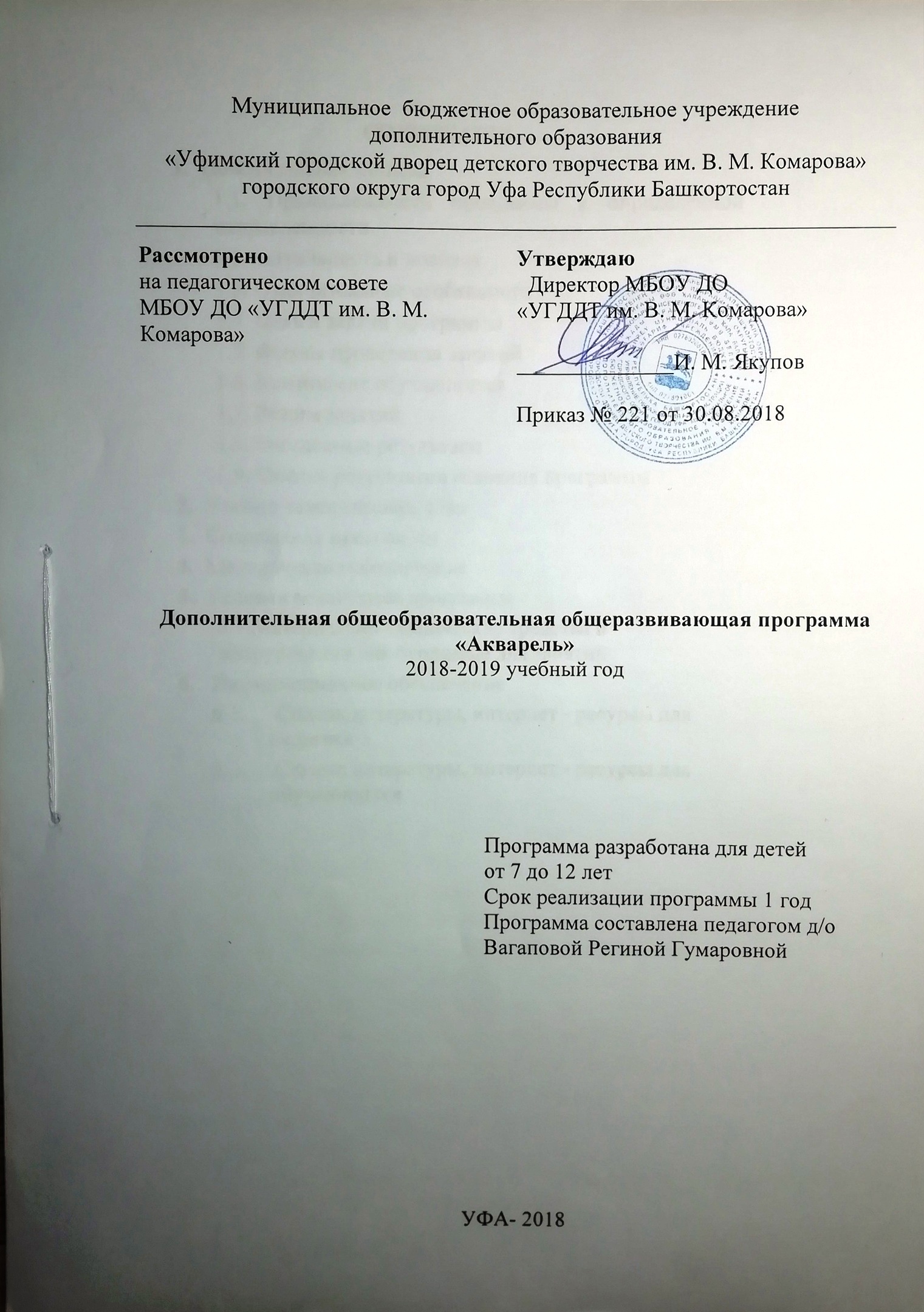 СОДЕРЖАНИЕПояснительная записка1.1. Принадлежность программы к определённой направленности     1.2.Актуальность и новизна 1.3. Отличительные особенности 1.4. Цель и задачи программы1.5. Формы проведения занятий 1.6. Контингент обучающихся1.7. Режим занятий1.8. Ожидаемые результаты1.9. Оценка результатов освоения программыУчебно-тематический планСодержание программы Методическое обеспечениеУсловия реализации программы5.1.Материально-технические средства и оборудование, необходимые для занятий Информационное обеспечение Список литературы, интернет - ресурсы для педагога Список литературы, интернет - ресурсы для обучающихся1.Пояснительная запискаСогласно приоритетным направлениям развития образовательной системы РФ, востребованными являются те дополнительные общеразвивающие программы, которые дают возможность обучающимся проявить себя в социально значимой собственной практической деятельности. Воспитание творческой личности должно сопровождаться формированием не только знаний, умений и навыков, а, прежде всего, развитием творческого потенциала и способностью добывать знания собственным опытом. Одним из инструментов успешного решения данной задачи является использование в образовательной практике УДО деятельности, связанной с изобразительным искусством, которая должна содействовать развитию творческой индивидуальности обучающихся. Оно способствует изменению отношения обучающегося к процессу познания, развивает широту интересов и любознательность, что «является базовыми ориентирами федеральных образовательных стандартов».Дополнительная общеобразовательная общеразвивающая программа имеет художественно-эстетическую направленность, является целостным интегрированным курсом, который включает в себя все основные виды искусства: живопись, графику, скульптуру, архитектуру и декоративно-прикладное искусство. Доступность и увлекательность занятий позволяют использовать данный вид деятельности, как одно из средств творческого развития детей. В связи с этим, изучение изобразительной деятельности в учреждении дополнительного образования детей является актуальным и позволяет значительно расширить возможности досуговой деятельности, и будет способствовать их эстетическому воспитанию.Новизна программы заключается в вариативном подходе к обучению в многообразии путей решения поставленной задачи. Темы занятий составлены таким образом, что не ограничивают ребенка в выборе сюжета и пути решения поставленной задачи, что способствует развитию в ребенке таких качеств, как инициативность, самостоятельность, ответственность. Формируется умение планировать, контролировать и оценивать учебные действия, определять наиболее эффективные способы достижения результата. Вариативный подход к обучению развивает творческий потенциал обучающихся, дает возможность проявить себя как одаренным детям, так и детям с ограниченными возможностями. Программа «Акварель» развивает в ребенке визуальную грамотность и культуру, что в современном мире является важным качеством, т.к. современное общество утрачивает способность к постижению сложных визуальных образов.Дополнительная общеразвивающая программа по изобразительному искусству  «Акварель» разработана в соответствии:требованиями к программам дополнительного образования в рамках ФГОС; современными образовательными технологиями при условии личностно—ориентированного подхода в воспитании, развитии и обучении обучающихся, с учетом сохранения заинтересованности в данном виде деятельности;составлена на основе программ по «Изобразительному искусству» основного общего образования (ФГОС) Кашековой И.Э. 2015 на основе анализа программ и методических разработок дополнительного образования в соответствие с требованиями ФГОС по интернет-ресурсам. Цель программы: развитие способностей к художественно-образному, эмоционально-ценностному восприятию произведений изобразительного искусства, созданию художественного образа, выражению в творческих работах своего отношения к окружающему миру.  Задачи программы:  Познакомить с основами изобразительного искусства, его видами и жанрами;	  Познакомить учащихся с творчеством выдающихся отечественных и зарубежных художников и их произведениями; Познакомить с цветовым многообразием и цветовыми возможностями изобразительного искусства.  Научить создавать художественный образ.  Познакомить с общими средствами художественной выразительности: композиция, ритм, форма.  Познакомить с народным творчеством, предшествующих поколений.  Сформировать у учащихся умения владеть различными техниками традиционного и нетрадиционного  рисования.  Овладение навыками и умениями объёмной и плоскостной лепки; приёмами работы с разными пластичными материалами. Овладение практическими умениями и навыками в восприятии, анализе и оценке произведений искусства.  Сформировать первоначальные представления о роли изобразительного искусства в жизни человека.  Сформировать основы художественной культуры; понимания красоты как ценности; потребности в художественном творчестве.  Воспитание толерантных качеств.  Освоить основные приемы работы с художественными материалами. Перед учащимися ставятся вариативные или нестандартные задачи частично-поискового, творческого характера, в которых нет явного указания на способ выполнения, и обучающемуся приходится самостоятельно выбирать один из изученных способов или создавать новый способ. В основе общеразвивающей программы лежит системно-деятельный подход, который предполагает воспитание и развитие личности, отвечающий требованиям демократичного общества: воспитанию толерантности, уважительного и бережного отношения к культурным наследиям многонационального народа, что является педагогически целесообразным. В процессе занятий используются различные формы занятий: индивидуальные, групповые и фронтальные. Формы проведения занятий: выставки, творческие встречи, конкурсы, экскурсии. Разнообразные занятия дают возможность детям проявить свою индивидуальность, самостоятельность. Срок реализации данной программы 1 год, программа рассчитана на возраст детей: 7-12 лет Занятия проводятся согласно расписанию 2 раза в неделю по 2 часа с перерывом 15 мин между занятиями. Продолжительность занятия составляет 45 мин. Ожидаемые результаты программы «Акварель» направлены на достижение комплекса результатов в соответствии с требованиями ФГОС: Личностные результаты: - познавательный интерес к изобразительному искусству; - навык самостоятельной работы при выполнении практических творческих работ; - ориентация на понимание причин успеха в творческой деятельности; - заложены основы социально ценных личностных и нравственных качеств: трудолюбие, организованность, добросовестное отношение к делу, инициативность, любознательность, уважение к чужому труду;- возможности реализовывать творческий потенциал в собственной художественнотворческой деятельности, осуществлять самореализацию и самоопределение личности на эстетическом уровне; Метапредметные результаты: В сфере регулятивных универсальных учебных действий обучающиеся научатся: - выбирать средства художественной выразительности для создания творческих работ,- решать художественные задачи с опорой на знания о цвете, правил композиций; - учитывать выделенные ориентиры действий, планировать свои действия; - осуществлять итоговый и пошаговый контроль в своей творческой деятельности; - адекватно воспринимать оценку своих работ окружающими. В сфере познавательных универсальных учебных действий обучающиеся научатся: - приобретать и осуществлять практические навыки и умения в художественном творчестве; - осваивать особенности художественно – выразительных средств, материалов и техник, применяемых в художественном творчестве, - воспринимать многообразие видов и жанров искусства; - аргументировать свою точку зрения по отношению к различным произведениям изобразительного искусства; -создавать и преобразовывать схемы и модели для решения творческих задач. В сфере коммуникативных универсальных учебных действий, обучающихся научатся: - опыту осуществления продуктивной деятельности; - сотрудничать и оказывать взаимопомощь, доброжелательно и уважительно строить свое общение со сверстниками и взрослыми - формировать собственное мнение и позицию; -задавать вопросы, необходимые для организации собственной деятельности и сотрудничества с партнером; - использовать речь для планирования и регуляции своей деятельности;Предметные результаты: По окончании программы дети должны знать: - роль изобразительного искусства в жизнедеятельности человека;- язык символов и знаков для интерпретации и создания художественного образа; - уважительно относится к истории культуры своего отечества и к культуре других народов.  Должны уметь: - эстетически подходить к любому виду деятельности; - овладеть основами культуры практической работы различными материалами и инструментами. - овладеть навыками и умениями в создании скульптурных композиций;  - овладеть элементарными средствами художественного изображения для развития наблюдательности и способности к анализу. - воспринимать и терпимо относиться к другому мнению. Результатами обучения являются: овладение элементарной художественной грамотой, формирование художественного кругозора, совершенствование эстетического вкуса. Осознание общечеловеческих ценностей, выраженных в главных темах искусства, и отражение их в собственной художественной деятельности. Оценка результатов освоения программы. Одной из форм подведения итогов реализации программы являются: выставки детских работ, коллективные и индивидуальные работы. В конце изученного блока проводится итоговая индивидуальная или коллективная работа, на закрепление полученных знаний. А также в конце года проводится итоговая практическая работа. Перед учащимися ставятся вариативные или нестандартные задачи частично-поискового, творческого характера, в которых нет явного указания на способ выполнения, и обучающемуся приходится самостоятельно выбирать один из изученных способов или создавать новый способ. 2. Учебно-тематический план .3. Содержание программыВ данный год обучения у детей происходит знакомство основными видами и жанрами изобразительного искусства, знакомство с созданием художественных образов. Созданию художественных образов уделяется особое внимание, так как «художественный образ» - основа любого искусства.1.Вводное занятие. Комплектование групп, выбор актива. Ознакомление с тематическими разделами программы и планом работы объединения на год. Инструктаж по технике безопасности. Организационные вопросы. 2. «Цветоведение». Краткий курс о видах изобразительного искусства: живопись, графика, декоративно-прикладное искусство, скульптура, архитектура. Знакомство с материалами для изобразительного искусства. С теплыми и холодными, составными, хроматическими и ахроматическими цветами и их выразительными возможностями. Первое знакомство с созданием «художественного образа». Задания: рисунок «дом, в котором ты живешь», «сочный фрукт». Коллективная работа «дерево из цветных ладошек», «яркий узор», «солнце и луна». Несколько заданий на использование теплых и холодных цветов, где дети самостоятельно придумывают сюжет и название работы. 3. «Виды изобразительного искусства» Более подробное знакомство с видами изобразительного искусства: живопись, графика, декоративно-прикладное искусство, скульптура, архитектура. Задания: рисунок «мое настроение», «мыльные пузыри», лепка животного и народной игрушки из пластичного материала, коллективная работа «создание города» из различного бросового материала. 4. «Графика в изобразительном искусстве» Графика. Рисунок – разновидность графики, его отличие от живописи. Рисунки художников, в которых разные по характеру штрихи создают разнообразные художественные образы. Силуэт, фроттаж, граттаж – виды графической техники. Создание художественного образа с графическим материалом. Задания: рисунок «цветы осени», «кляксография», «чей силуэт», «сказочные животные». 5. «Основные жанры живописи» Более подробное знакомство с жанрами изобразительного искусства: «натюрморт», «пейзаж», «портрет», «анималистический жанр». Задания: рисунок «сказочный пейзаж», «осенний букет», «портрет мамы», «любимое животное». 6. «Стилизация в ДПИ» Способы стилизации предмета и использование декора. Стилизация рассматривается на примере жанров изобразительного искусства: «натюрморт», «пейзаж», «портрет», «анималистический жанр». Дети работают по эскизу, работают с пластичным материалом. Задания: рисунок на тему «стилизация». Коллективная работа из теста, на тему «Пейзаж», панно из теста «стилизованный натюрморт», «угадай, чей портрет?». Коллективная работа из теста на тему «В мире животных». 7.«Общие средства художественной выразительности в создании художественного образа». В данном разделе рассматриваются подробно общие средства художественной выразительности: композиция, ритм, форма на примере основных жанров искусства. Знакомство с понятиями «симметрия», «равновесие», «орнамент». Все эти элементы играют важную роль в создании «художественного образа». Задания: с помощью геометрических фигур создать композицию, создать симметричный образ с помощью техники «монотипия». Рисунок с элементами аппликации на выявление ритма, коллективная работа на тему «зимняя сказка», рисунок «загадочное послание», рисунок «зимний пейзаж». Копия картины в виде геометрических фигур, рисунок «сказочного героя». Поздравительная открытка. Итоговая творческая работа - «Хоровод вокруг елочки». 8. «Общие средства художественной выразительности в создании художественного образа в ДПТ» В данном разделе рассматриваются средства художественной выразительности на примере основных жанров искусства. Работы выполняются в технике бумажной аппликации Пейп-арт.Задания: составить коллаж по эскизу к любимой зимней сказке или любому рассказу, стихотворению. Панно в технике Пейп-арт на тему «Зимний пейзаж». Панно в технике пейп- арт на тему «натюрморт», панно из пластичного материала «Сказочный герой». Объемная композиция, придумать название городу. Коллективная работа. Итоговая коллективная работа - коллаж на тему «Вальс снежинок». 9. «Холодная и теплая цветовая гамма в живописи» Подробное знакомство с теплыми и холодными цветами на примере картин художников. Создание художественных образов из «теплых» и «холодных» цветов, на примере основных жанров изобразительного искусства. Задания: рисунок на заданную тему с использованием холодных цветов, Рисунок аппликация на тему «Снежная королева». Рисунок на тему «Холодный пейзаж». Копия картины художника с использованием геометрических фигур. Рисунок «Загадочного человека». Рисунок на тему природной стихии в теплых цветовых отношениях. Рисунок «Пейзаж» в теплой цветовой гамме. Поздравительная открытка. Рисунок с натуры. Итоговая работа на использование теплых и холодных цветов «Фантастический мир». 10 .«Холодная и теплая цветовая гамма в ДПТ» Продолжение изучения теплых и холодных цветов на примере  Батика (художественной росписи по ткани) Знакомство с историей техники Батик, с ее видами,  с материалами и оборудованием. Подробно изучаются особенности техник.  Задания: упражнения в технике горячего батика в холодных и теплых тонах «Капли», «Мазки». Упражнения в технике скручивания  «Радиальные круги», «Гармошка». Итоговая творческая работа - роспись ткани в технике горячего батика11. «Контраст в живописи и графике».  Подробно изучается еще одно средство художественной выразительности, без чего не обходится ни одна картина это – контраст. В данном разделе «контраст» рассматривается во всех его проявлениях: контраст света и тени в живописи, контраст света и тени в графике, контраст дополнительных цветов, контраст теплого и холодного цвета, линий и пятен в живописи. Контраст линий и пятен в графике. Задания: рисунок с использованием контрастных цветов, копия картины в виде геометрических фигур. Сюжетная композиция на тему «Яркая весна». Рисунок на контраст теплых и холодных цветов. Рисунок на выявление контрастов пятен и линий. Итоговая творческая работа на закрепление полученных знаний по теме «контраст». Придумать название картине. 12. «Архитектура и Скульптура в изобразительном искусстве» Более подробное изучение видов изобразительного искусства – «Архитектура» и «Скульптура» на примере работ скульпторов. Темы занятий – «Образ человека в скульптуре», «Образы животных в скульптуре», «Архитектура разных столетий». Задания: образ человека из пластичного материала. Объемная фигура животного Рисунок «Город моей мечты». 13. «Сказочные темы и сюжеты в изобразительном искусстве». Знакомство с творчеством художников–иллюстраторов. Распространенные сюжеты сказок. Сказочные образы птиц и зверей. Символический характер сказочных героев. Дети рисуют, создают образы, основываясь на опыт прочтения сказок. Задания: Рисунок сказочного животного, птицы. С помощью разнообразных штрихов передать фактуру перьев птицы или меха животного. Рисунок «Портрет героя народных сказок». Создать образ героя сказки – защитника. Рисунок «Образ героини» русской народной сказки. Создать образ героини русской народной сказки. Рисунок «Отрицательный герой» русской народной сказки. Создание выразительного образа, с помощью цвета и характера линий. 	14. Творческая мастерская. Оформление работ.Подготовка лучших работ к выставке:Просмотр творческих работ обучающихся, сделанных в течение года.Устранение дефектов: исправления, замаскировка, доделывание в работах. Действие по принципу «дефект в эффект».Оформление работ в рамы. Подпись этикетки.15. Итоговая работа. Выполнение итоговой самостоятельной работы на выбор. Анализ произведения искусства.4. Методическое обеспечениеЗанятия по данной программе включают в себя как теоретическую, так и практическую часть. Освоение материала происходит в основном в процессе практической деятельности, которой отводится большая часть. Прохождение темы предполагает овладение обучающимися комплексом знаний, умений и навыков, обеспечивающих овладение художественной грамотой. Тема предполагает работу с детьми в форме занятий. Занятия проводятся как в индивидуальной форме, так и фронтальной. Формы занятий: В процессе занятий используются различные формы: традиционные, комбинированные, практические занятия, беседы, игры, викторины, конкурсы. Приемы и методы. Методы, в основе которых лежит способ организации занятия:  словесный (устное изложение, беседа, рассказ);  наглядный (показ мультимедийных материалов, иллюстраций, наблюдение, работа по образцу);  практический (выполнение практической работы); Методы, в основе которых лежит уровень деятельности детей:  частично-поисковый – участие детей в коллективном поиске, решение задачи совместно с педагогом;  исследовательский – самостоятельная творческая работа обучающихся;  объяснительно-иллюстративный – дети воспринимают и усваивают готовую информацию. Формы подведения итогов: итоговые работы, устные ответы на занятиях, собеседование, проекты, творческие работы, выставочные работы, итоговая аттестация по окончанию учебного года. Для реализации программы создан методический фонд: - альбомы с изображением различных животных, птиц. - альбомы с образцами росписей, орнаментов, ДПИ. - плакаты с таблицами. - образцы коллажей и сувениров; - шаблоны и выкройки для изготовления различных деталей и элементов. Программа развивает в ребенке визуальную грамотность и культуру, что в современном мире является важным качеством, т.к. современное общество утрачивает способность к постижению сложных визуальных образов.5. Условия для реализации программы Помещение, в котором проводятся учебные занятия - проветриваемое и хорошо освещенное. Столы и стулья соответствуют возрасту обучающихся. Предоставляется обучающимся необходимые для занятий в объединении материально-технические средства и инструменты,  а также дидактические  и методические материалы.  В наличии имеются инструкции по технике безопасности, шкафы, коробки для хранения материала. Существует место для выставочных стендов для постоянно действующей выставки работ обучающихся, педагогов. Изготавливаются образцы, экспонаты традиционных изделий (размещение и оформление экспонатов соответствует традициям их бытования).5.1. Материально-технические средства и оборудование, необходимые для проведения занятий Ватман, бумага разного формата и цвета, карандаш, ластик, цветные карандаши, простые карандаши, восковые мелки, пастель, гуашевые краски, акварельные краски, кисти разных размеров (щетина, коза, белка, колонок), гелиевые ручки, парафин, зубочистки. цветной картон, белый картон, ножницы, линейка, канцелярский нож, подрамники для батика, ткань мадаполам белого цвета, салфетки бумажные, клей Пва, парафин, пластилин, войлок различных цветов, поролон, иглы для фелтинга, флористический материал, различные виды клея, бросовый материал (коробки, пластиковые стаканчики, трубочки для коктейля и др.), глина.6. Информационное обеспечение6.1. Список литературы для педагога:  	1.Федеральный закон «Об образовании в Российской Федерации» (№ 273-ФЗ от 29.12.2012);	2."Санитарно-эпидемиологические требования к устройству, содержанию и организации режима работы образовательных организаций дополнительного образования детей" (04.07.2014 г. №41);	3."Письмо Минобрнауки РФ от 29.08.2013 № 1008 «Порядок организации и осуществления образовательной деятельности по дополнительным общеобразовательным программам»;	 4. Блотвис.Л. Эскиз и рисунок.- М.: АСТ:Астрель, 2008.	5.  Закин Р.М. На пути к творчеству, - М.: «Просвещение», 1978.6. Изобразительное искусство и художественный труд в I — IV классах: Книга для учителя.— М.: «Просвещение», 1991.7. Кашекова. И. Э.Изобразительное искусство. Методическое пособие – М.: Академкнига / Учебник, 2014.8. Кирилло А.А., учителю об изобразительных материалах, - М.: «Прогресс» 1971.9. Копцева Т.А. Природа и художник, программа по изобразительному искусству, - Москва 2001 г.10. Кошаев. В. Б. Декоративно-прикладное искусство – М.:Гуманитар. Изд. Центр ВЛАДОС,-2014.11.Масалимов Т. Х., Ахадуллин В. Ф. Художественный войлок: учебно- методическое пособие. – Уфа: КИТАП, 2007. -110с.12. Ли. Н. Г. Рисунок. Основы академического рисунка. Учебник.- М.:Эксмо,2013.13. Программа «Техническое творчество учащихся», Москва «Просвещение», 200114. Серия раскрасок «Эстетическое воспитание», - М.: издательство «Адонис», 1999-2000.15. Сокольникова Н.М. изобразительное искусство, часть 1, Основы рисунка, Обнинск: «Титул», 200016. Сокольникова Н.М. изобразительное искусство, часть 2, Основы живописи, Обнинск: «Титул», 2000.17. Сокольникова Н.М. изобразительное искусство, часть 3, Основы композиции, Обнинск: «Титул», 2000. -80с., ил.18.Cорокина Т. Техника Пейп- Арт,- М.: АСТ пресс, 2014. – 180с.19.. Чупаха И.В. Здоровьесберегающие технологии, Москва-Ставрополь, «Народное образование», 2006 г.20. Шилкова Е.А. Рипол- классик: Волшебный батик. Искусство росписи по ткани – Москва: 2017. – 96с.Интернет – ресурсы:Pedsovet.su: Сообщество взаимопомощи учителей (http://pedsovet.su )Крокотак (http://krokotak.com)Методический портал учителя (http://metodsovet.su) Страна Мастеров: Творчество для детей и взрослых (http://stranamasterov.ru )www.babyblog.ruwww.orenwiki.ruwww.liveinternet.ruhttp://drevo.sumy.uahttp://iz-bumagi.comhttp://www.klio-elena.ruhttp://images.yandex.ruhttp://www.russika.ru6.2. Список рекомендуемой и используемой литературы для обучающихся	1.Цирулик Н.А., Проснякова Т.Н., Технология. Умные руки: Учебник для 1 класса. – 4-е изд., перераб. и доп. – Самара: Издательство «Учебная литература»: Издательский дом «Федоров», 2011., - 192 с.	2.Чудеса из бумаги. Серия «Идеи для творчества»/ авт.-сост. Ю.А. Майорова. – Нижний Новгород: «Доброе слово», 2012. – 128 с.	Интернет-ресурсы:Крокотак (http://krokotak.com)Страна Мастеров: Творчество для детей и взрослых (http://stranamasterov.ru№Наименование разделов, темКоличество часовКоличество часовКоличество часов№Наименование разделов, темОбщееТеорияПрактика1Вводное занятие. Инструктаж по ТБ.22-2Цветоведение10193Виды изобразительного искусства6-64Графика в изобразительном искусстве9185Основные жанры живописи10196Стилизация в ДПИ10197Общие средства художественной выразительности, в создании художественного образа142128Общие художественные средства выразительности, в создании художественного образа, в ДПТ10199Холодная и теплая цветовая гамма в живописи101910Холодная и теплая цветовая гамма в ДПИ1511411Контраст в живописи и графике1511412Архитектура и скульптура в изобразительном искусстве1211113Сказочные темы и сюжеты в изобразительном искусстве1511414Творческая мастерская. Оформление работ.4-415Итоговая работа.2-2Всего14415129